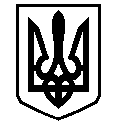 У К Р А Ї Н АВАСИЛІВСЬКА МІСЬКА РАДАЗАПОРІЗЬКОЇ ОБЛАСТІсьомого скликаннясорок п’ята сесіяР  І  Ш  Е  Н  Н  Я 29  серпня  2019                                                                                                             № 11Про затвердження   технічної документації із  землеустрою щодо  встановлення (відновлення) меж земельної ділянки в натурі (на місцевості)  для будівництва і обслуговування житлового будинку, господарських будівель і споруд (присадибна ділянка)  та  передачу земельної ділянки безоплатно у власність в м. Василівка, вул. Тополина 23  Пономарьовій Ю.С.	Керуючись ст.26  Закону України «Про місцеве самоврядування в Україні»,  ст.ст.12,40,116,118,120,121,122  Земельного кодексу України, ст.55 Закону України «Про землеустрій»,  Законами України «Про державний земельний кадастр»,  «Про внесення змін до деяких законодавчих актів України  щодо розмежування земель державної та комунальної власності»,  розглянувши заяву Пономарьової Юлії Сергіївни, що мешкає в м. Василівка, вул. Тополина 23, про  передачу у власність земельної ділянки в м. Василівка, вул. Тополина 23 для будівництва і обслуговування житлового будинку, господарських будівель і споруд  в зв’язку з переходом права власності на житловий будинок на підставі договору купівлі-продажу від 03.11.2018 року, посвідченого приватним нотаріусом Василівського районного нотаріального округу Кириченко В.В., враховуючи рішення двадцять восьмої (позачергової) сесії Василівської міської ради від 21 грудня 2017 року № 41, яким попереднім власникам  житлового будинку передано у власність земельну ділянку в м. Василівка, вул. Тополина 23, та які не зареєстрували своє право власності на зазначену земельну ділянку, що підтверджено договором купівлі-продажу  житлового будинку та   Витягом з Державного земельного кадастру від 30 липня 2019 року НВ-2304759102019, в якому зазначено, що форма власності земельної ділянки-комунальна, Василівська міська радаВ И Р І Ш И Л А :	1.Вважати таким, що втратило чинність рішення двадцять восьмої (позачергової) сесії Василівської міської ради сьомого скликання від 21 грудня 2017 року № 41 «Про затвердження технічної документації із землеустрою щодо становлення (відновлення) меж земельної ділянки в натурі ( на місцевості) для будівництва та обслуговування житлового будинку, господарських будівель та споруд та передачу земельної ділянки безоплатно у  спільну сумісну власність в м. Василівка, вул. Тополини 23 Сусленкову В.В. та Лаврову О.С.»	2. Затвердити Пономарьовій Юлії Сергіївні  технічну документацію із землеустрою щодо встановлення (відновлення) меж земельної ділянки в натурі (на місцевості)    площею 0,0416  га для будівництва і обслуговування житлового будинку, господарських будівель і споруд  (присадибна ділянка) в м. Василівка, вул. Тополина 23.	3. Передати Пономарьовій Юлії Сергіївні безоплатно у власність земельну ділянку із земель житлової та громадської забудови, кадастровий номер 2320910100:05:048:0154,  площею 0,0416 га для будівництва і обслуговування житлового будинку, господарських будівель і споруд (присадибна ділянка) в м. Василівка, вул. Тополина 23. 	 4. Зобов’язати Пономарьову Юлію Сергіївну  зареєструвати право власності на земельну ділянку  відповідно до вимог  Закону України «Про  державну реєстрацію прав на нерухоме майно та їх обмежень».5. Контроль за виконанням цього рішення покласти на постійну комісію міської ради з питань земельних відносин та земельного кадастру, благоустрою міста та забезпечення екологічної безпеки життєдіяльності населення.Міський голова                                                                                                     Л.М. Цибульняк